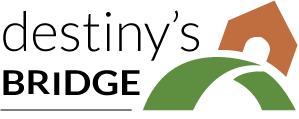 Destiny’s BridgePO Box 692  Lakewood NJMike Algor, Board memberaiirmike2@aol.comwww.destinysbridge.orgDear friends,As a valuable member of our community, we would like to invite you to be a part of our fundraising event on July 6, 2018 where we will be hosting a Disco Night at The Headliner Night Club in Neptune NJ.   We will be hosting this fun event to continue our mission of serving people in need of shelter, medical care, life and job skills.The celebration will include The Funktion Band and a DJ themed as “ Disco Night”  We are seeking local trusted businesses and organizations to help us make this event truly special for our community.  As a trusted business in the community, your involvement would help highlight the importance of helping others who often face setbacks and are in need.  We appreciate your generosity regardless of contribution size and would also love for you to attend! Level 1  $100  	  2 complimentary tickets to eventLevel 2  $250  	  4 complimentary tickets to eventLevel 3  $500  	  8 complimentary tickets to eventLevel 4  $1000 	12 complimentary tickets to event
Level 5  $2500 	20 complimentary tickets to eventEvery business that contributes will be mentioned on our social media event pages, websites, and flyers.  Sponsors contributing $1000 and up will have logo on flyer and mentioned night of the event! We hope that you will partner with us in our effort to support our fellow citizens in need. Simple and fun events like this can provide a continual stream of not only financial aid, but also great community awareness which we find critical to maintain our fellow citizens’ best quality of life possible. We would like to thank you for considering this opportunity. Please feel free to reach out to me with any questions at info@destinysbridge.orgSincerely,Destinys Bridge is a 501c  Charitable OrganizationOur VisionDestiny’s Bridge™ envisions being a community established for the temporary housing and care of homeless adults. The primary objective will be to provide shelter, sustenance, and medical care, with opportunities for rehabilitation, and training in employable skills, to facilitate reintegration with mainstream society.Our Mission
Founded on the belief that once the poor and disadvantaged are given the chance to regain their human dignity in an environment of acceptance and nurturance, they will become empowered to re-join society as functioning individuals. We strongly believe that each person is deserving of dignity and validation regardless of their circumstances.Unlike a traditional “homeless shelter” which simply provides a cot and a roof over ones’ head, Destiny’s Bridge will provide a tiny home “of their own” in which the homeless temporarily live as they begin the process of healing, surrounded by a community which offers care, rehabilitation and support so they can start the process of becoming productively integrated members of society.Destiny’s Bridge envisions being a community run on the principles of sustainable living with solar powered tiny homes surrounding a community garden with workshops to the side. A main building will house supportive services, offices and a common area.Destiny’s Bridge hopes to interact with the community at large by having a cafe, selling products from their studio workshops, and offering Community Supported Agriculture shares, all to ensure self-sufficiency and community solidarity.